NJOFTIMI PËR SHTYPUra e Zogut në Shqipëri është mes7 vendeve më të rrezikuara të trashëgimisë në Europë për vitin 2022Hagë / Bruksel / Luksemburg, 29 Mars 2022 Lista e 7 monumenteve dhe vendeve të trashëgimisë më të rrezikuara në Europë për vitin 2022 sapo është shpallur bashkërisht nga Europa Nostra – Zëri Europian i Shoqërisë Civile i përkushtuar ndaj trashëgimisë kulturore dhe natyrore – dhe Instituti i Bankës Europiane të Investimeve.7 monumentet dhe vendet e trashëgimisë më të rrezikuara në Europë për vitin 2022 janë:Ura e Zogut, SHQIPËRIManastiri Récollets, Nivelles, BELGJIKEGarden City La Butte Rouge, afër Parisit, FRANCEQendra Historike e Stolberg, GJERMANIBanjat e Neptunit, Băile Herculane, RUMANIPallati Orléans-Borbón, pranë Cádiz, SPANJËKështjella Crèvecoeur, Den Bosch, HOLANDËShpallja e 7 vendeve më të rrezikuara 2022 u bë në një ngjarje online të bashkëorganizuar nga përfaqësues të nivelit të lartë të Europa Nostra dhe Institutit të Bankës Europiane të Investimeve, me pjesëmarrjen e Mariya Gabriel, Komisioneri Europian për Inovacionin, Kërkimin, Kulturën, Arsimin dhe Rininë. Nominuesit dhe përfaqësuesit e 7 vendeve të përzgjedhura kontribuan në ngjarjen online, e cila tërhoqi njerëz nga e gjithë Europa dhe më gjerë. Gjatë eventit online, Presidenti Ekzekutiv i Europa Nostra, Prof. Dr. Hermann Parzinger, deklaroi: “Lista e 7 vendeve më të rrezikuara 2022 mbulon një sërë vendesh të trashëgimisë – nga një qytet shembullor kopsht i shekullit të 20-të deri te qendra historike e një qyteti mesjetar, i dëmtuar rëndë nga përmbytjet, dhe tek një ndërtesë e braktisur por ikonike që është pjesë e një prej vendpushimeve më të vjetra spa në kontinentin tonë. Këto vende janë të kërcënuara nga neglizhenca, prishja e planifikuar, zhvillimi i papërshtatshëm, ndikimi shkatërrues i fatkeqësive natyrore ose mungesa e financimit. Me publikimin e kësaj liste, ne dëshirojmë të dërgojmë një mesazh të fortë solidariteti dhe mbështetje për komunitetet lokale dhe aktivistët e trashëgimisë që janë mobilizuar për të shpëtuar këto vende të rrezikuara. Trashëgimia kulturore e Europës duhet të ruhet jo vetëm si një dëshmi e së kaluarës, kujtesës dhe identitetit tonë të përbashkët, por edhe si një katalizator për zhvillimin e qëndrueshëm, kohezionin social dhe bashkëjetesën paqësore shumë të nevojshme.”Duke folur në eventin online, Henry von Blumenthal, Zëvendësdekani i Institutit të Bankës Europiane të Investimeve, shtoi: “Trashëgimia kulturore është shumë më tepër se "gurë dhe kocka" nga e kaluara. Ajo është një burim kyç për identitetin, atraktivitetin dhe rritjen ekonomike europiane. Fuqia e saj pozitive dhe kohezive lidh qytetarët dhe komunitetet e Europës. Për të gjitha këto arsye, Instituti BEI është edhe një herë krenar që po mbështet Programin e 7 më të Rrezikuarve me Europa Nostra, organizatën kryesore europiane të trashëgimisë kulturore”. Me këtë rast, Sekretari i Përgjithshëm i Europa Nostra, Sneška Quaedvlieg-Mihailović, i kushtoi vëmendje të veçantë deklaratës se Europa Nostra qëndron në solidaritet me Ukrainën, lëshuar më 25 shkurt, dhe fushatës crowdfunding për të mbështetur mbrojtësit e trashëgimisë së rrezikuar të Ukrainës lançuar bashkërisht nga Europa Nostra dhe Fondi Global i Trashëgimisë më 18 mars. “Siç u tha nga Bordi ynë në mbledhjen e tij të mbajtur më 10 mars, trashëgimia e pasur dhe e larmishme në Ukrainë është trashëgimia më e rrezikuar në të gjithë Europën. Prandaj, ne duhet të solidarizojmë me mbrojtësit e trashëgimisë në Ukrainë. Ne i bëjmë thirrje çdo organizate dhe individi nga e gjithë bota, që kujdeset për kulturën, trashëgiminë dhe historinë, të kontribuojë në iniciativën tonë për financimin e shumtë. Së bashku ne mund të bëjmë një ndryshim,” tha Sneška Quaedvlieg-Mihailović. Të gjitha donacionet do të ofrojnë mbështetje urgjente për këta mbrojtës të guximshëm të historisë dhe njerëzimit tonë të përbashkët. Të gjitha kontributet, sado të mëdha apo të vogla, janë të mirëseardhura dhe të rëndësishme dhe mund të bëhen lehtësisht nëpërmjet website-t të Europa Nostra (në Euro) ose përmes website-t i Fondit Global të Trashëgimisë (në USD, GBP ose kripto).7 vendet më të rrezikuara për vitin 2022 u zgjodhën nga Bordi i Europa Nostra nga 12 vendet në listën e ngushtë nga një panel ekspertësh ndërkombëtare. Përzgjedhja është bërë në bazë të rëndësisë së jashtëzakonshme të trashëgimisë dhe vlerës kulturore të secilit prej vendeve, si dhe në bazë të rrezikut serioz me të cilin ato përballen. Niveli i angazhimit të komuniteteve lokale dhe angazhimi i palëve të interesuara publike dhe private për të shpëtuar këto zona u konsideruan si vlera të shtuara thelbësore. Një tjetër kriter përzgjedhjeje ishte potenciali i këtyre vendeve për të vepruar si një katalizator për zhvillimin e qëndrueshëm socio-ekonomik si dhe një mjet për promovimin e paqes dhe dialogut brenda lokaliteteve të tyre dhe rajoneve më të gjera.Ekipet e ekspertëve që përfaqësojnë Europa Nostra dhe Institutin e Bankës Europiane të Investimeve, sëbashku me organizatat që emëruan vendet dhe partnerët e tjerë, do të vlerësojnë çdo rast duke mbledhur informacion dhe duke u takuar me palët kryesore të interesuara. Këto ekipe multidisiplinare do të ofrojnë këshilla ekspertësh, do të identifikojnë burimet e mundshme të financimit dhe do të ndihmojnë në mobilizimin e mbështetjes së gjerë për të shpëtuar këto monumente të trashëgimisë. Në fund të procesit të vlerësimit, ata do të formulojnë dhe komunikojnë një sërë rekomandimesh për veprimet e ardhshme. Programi i 7 Më të Rrezikuarve  drejtohet nga Europa Nostra në partneritet me Institutin e Bankës Europiane të Investimeve. Ajo gjithashtu ka mbështetjen e Creative Europe programin e Bashkimit Europian. I nisur në vitin 2013, ky program është pjesë e një fushate të shoqërisë civile për të shpëtuar trashëgiminë e rrezikuar të Europës. Ai rrit ndërgjegjësimin, përgatit vlerësime të pavarura dhe propozon rekomandime për veprim. Ai gjithashtu ofron një grant prej 10,000 € për vendndodhje të listuar për të ndihmuar në zbatimin e një aktiviteti të rënë dakord që do të kontribuojë në shpëtimin e zonës së kërcënuar. Në shumicën e rasteve, renditja e një zone të rrezikuar shërben si një katalizator dhe nxitës për mobilizimin e mbështetjes së nevojshme publike ose private, duke përfshirë financimin.Ura e Zogut, Shqipëri Ura e Zogut është një kryevepër e inxhinierisë së ndërtimit të fillimit të shekullit të 20-të në Ballkan. E ndërtuar në vitin 1927 mbi lumin Mat në Shqipërinë e Veriut, ura është e njohur për strukturën e saj arkitekturore, gjatësinë dhe stilin e harqeve të saj prej çeliku. Konsiderohet një arritje e rëndësishme në fushën e konstruksioneve metalike dhe strukturave prej betoni të ndërtuara mbi lumenj në Europë.Me emrin e mbretit Zog I të Shqipërisë, ura njihet edhe si “ura me pesë harqe”. E projektuar nga inxhinierë gjermanë dhe zviceranë. Ndërtimi i urës u zbatua nga inxhinieri shqiptar Gjovalin Gjadri, duke përdorur materiale të importuara nga Italia. Fillimisht, ajo përbëhej nga gjashtë harqe, por një nga harqet u shkatërrua gjatë Luftës së Dytë Botërore.Pavarësisht rëndësisë së trashëgimisë industriale dhe faktit që Ura e Zogut është shpallur Monument Kulture e kategorisë së parë nga Istituti Kombëtar i Trashëgimisë Kulturore në Shqipëri, ura nuk është mirëmbajtur dhe është në një gjendje të avancuar dëmtimi. Struktura është në rrezik të menjëhershëm shembjeje për shkak të dëmtimit të shkaktuar në njërën prej kolonave të saj. Që nga ndërtimi i dy urave të reja mbi lumin Mat në 1987 dhe 2000, Ura e Zogut është jashtë përdorimit, por ajo vizitohet shpesh nga turistët duke pasur parasysh dizajnin e saj origjinal dhe vlerën historike.Që nga janari i vitit 2021, komuniteti lokal ka kërkuar të ndërgjegjësojë mbi gjendjen aktuale të Urës së Zogut. Për këtë, ata iniciuan një peticion drejtuar autoriteteve shqiptare, i cili u nënshkrua nga më shumë se 3000 qytetarë. Protesta të tjera janë organizuar në nivel lokal dhe janë paraqitur nga mediat kombëtare. Zgjedhja e urës së Zogut si një nga vendet më të rrezikuara të trashëgimisë në Evropë për vitin 2022 u pasqyrua gjerësisht edhe nga mediat kombëtare.Nominimi i urës së Zogut në Programin e 7 më te Rrezikuarve 2022 u bë nga një anëtar individual i Europa Nostra nga Shqipëria. Sugjerimet për përmirësimin e situatës së urës së Zogut përfshijnë hartimin e një plani inxhinierik për përmirësimin e gjendjes së saj dhe parandalimin e dëmtimeve të mëtejshme, mbështetjen e kolonave ekzistuese dhe reduktimin e aktiviteteve të paligjshme që çojnë në erozionin e vazhdueshëm të shtratit të lumit Mat.Paneli Këshillimor i Programit të 7 Më të Rrezikuarve 2022 komentoi: “Ura e Zogut është zyrtarisht monument kombëtar, por nuk është kryer asnjë mirëmbajtje prej shumë vitesh, duke rezultuar në faktin se një nga shtyllat ka pësuar një zhvëndosje në thellësi dhe e gjithë ura është duke u përballur me një rrezik shumë të lartë shembjeje lidhur me dëmtime të tjera dytësore. Gjithsesi, për sa kohë që zgjidhja për riparimin e saj mund të identifikohet dhe zbatohet lehtësisht, nëse kryhet shpejt, nuk do të kishte nevojë për një mobilizim të madh fondesh”.Paneli Këshillimor theksoi: “Ura e Zogut, duke qenë një kryevepër e inxhinierisë së ndërtimit të fillimit të shekullit të 20-të në Ballkan, meriton vëmendje dhe kujdes, gjë që do të rezultonte në rritjen përfundimtare të vlerave të saj kryesore”.Information mbështetës Europa NostraEuropa Nostra është zëri europian i shoqërisë civile i përkushtuar në ruajtjen dhe promovimin e trashëgimisë kulturore dhe natyrore. Një federatë pan-Europiane e OJQ-ve të trashëgimisë, e mbështetur nga një rrjet i gjerë organesh publike, kompani private dhe individë, ajo mbulon më shumë se 40 vende. E themeluar në vitin 1963, sot njihet si rrjeti më i madh dhe më përfaqësues i trashëgimisë në Europë. Europa Nostra bën fushata për të shpëtuar monumentet, vendet dhe peizazhet e rrezikuara të Europës, në veçanti përmes Programit të 7 Më të Rrezikuarve. Ajo celebron përsosmërinë përmes Çmimeve të Trashëgimisë Europiane/ Çmimeve Europa Nostra. Europa Nostra kontribuon në mënyrë aktive në përcaktimin dhe zbatimin e strategjive dhe politikave Europiane në lidhje me trashëgiminë, përmes një dialogu pjesëmarrës me Institucionet Europiane dhe koordinimit të Aleancës së Trashëgimisë Europiane. Europa Nostra është ndër partnerët zyrtarë të Bauhaus i Ri Europian iniciativa e zhvilluar nga Komisioni Europian dhe së fundmi është zgjedhur si Bashkëkryetar Rajonal i Rrjetit të Trashëgimisë Klimatike për Europën dhe Komonuelthin e Shteteve të Pavarura.Instituti i Bankës Europiane të InvestimeveInstituti i Bankës Europiane të Investimeve (EIB-I) u krijua brenda Grupit BEI (Banka Europiane e Investimeve dhe Fondi Europian i Investimeve) për të promovuar dhe mbështetur iniciativat sociale, kulturore dhe akademike me aktorët europianë dhe publikun në përgjithësi. Është një shtyllë kryesore e komunitetit dhe angazhimit të qytetarisë së Grupit BEI. Për më shumë informacion shih http://institute.eib.org Europa KrijueseEuropa Krijuese është mjë program i BE-së, që mbështet sektorët kulturorë dhe krijues, duke u mundësuar atyre të rrisin kontributin e tyre në vendet e punës dhe rritjen ekonomike. Me një buxhet prej 2.44 miliardë euro për 2021-2027, ajo mbështet organizatat në fushat e trashëgimisë, artet skenike, artet figurative, artet ndërdisiplinore, botimet, filmin, TV, muzikën dhe lojërat video si dhe dhjetëra mijëra artistë, profesionistë kulturorë dhe audiovizivë. Financimi i lejon ata të veprojnë në të gjithë Evropën, për të arritur audienca të reja dhe për të zhvilluar aftësitë e kërkuara në epokën diitale.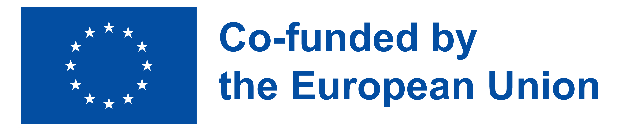 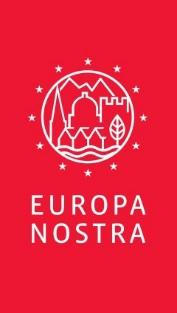 KONTAKTET E SHTYPITEuropa NostraSara Zanini, sz@europanostra.orgM. +32 486 58 95 19Joana Pinheiro, jp@europanostra.orgM. +31 6 34 36 59 85Instituti i Bankës Europiane të Investimeve Bruno Rossignol, bruno.rossignol@eib.orgT. +352 43 797 07 67; M. +352 621345 862NominuesiEmarilda Leti, sebastia_ojf@outlook.comM. +355697820521   PËR TË MËSUAR MË SHUMËVersionet gjuhësore të njoftimit për shtyp 
Video (me rezolucion të lartë)Foto dhe e-banera (me rezolucion të lartë)www.7mostendangered.euwww.europanostra.orghttp://institute.eib.orgFaqja në Facebook: www.facebook.com/sebastia.kurbin